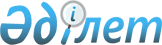 Мәслихаттың 2021 жылғы 24 желтоқсандағы № 79 "Қостанай қаласының 2022-2024 жылдарға арналған бюджеті туралы" шешіміне өзгерістер енгізу туралыҚостанай облысы Қостанай қаласы мәслихатының 2022 жылғы 5 желтоқсандағы № 169 шешімі
      Қостанай қалалық мәслихаты ШЕШТІ:
      1. Мәслихаттың "Қостанай қаласының 2022-2024 жылдарға арналған бюджеті туралы" 2021 жылғы 24 желтоқсандағы № 79 шешіміне (Нормативтік құқықтық актілерді мемлекеттік тіркеу тізілімінде № 26024 болып тіркелген) мынадай өзгерістер енгізілсін:
      көрсетілген шешімнің 1-тармағы жаңа редакцияда жазылсын:
      "1. Қостанай қаласының 2022-2024 жылдарға арналған бюджеті тиісінше 1, 2 және 3-қосымшаларға сәйкес, оның ішінде 2022 жылға мынадай көлемдерде бекітілсін:
      1) кірістер – 69369052,0 мың теңге, оның iшiнде:
      салықтық түсімдер бойынша – 48949400,3 мың теңге;
      салықтық емес түсімдер бойынша – 184996,3 мың теңге;
      негiзгi капиталды сатудан түсетiн түсiмдер бойынша – 3501093,0 мың теңге;
      трансферттер түсімі бойынша – 16733562,4 мың теңге;
      2) шығындар – 71456504,6 мың теңге;
      3) таза бюджеттiк кредиттеу – 73801,0 мың теңге;
      4) қаржы активтерімен операциялар бойынша сальдо – 4240431,4 мың теңге;
      5) бюджет тапшылығы (профициті) – - 6401685,0 мың теңге;
      6) бюджет тапшылығын қаржыландыру (профицитін пайдалану) – 6401685,0 мың теңге.";
      көрсетілген шешімнің 7 – тармағы жаңа редакцияда жазылсын:
      "7. 2022 жылға арналған қаланың жергілікті атқарушы органының резерві 213070,4 мың теңге сомасында бекітілсін.";
      көрсетілген шешімнің 1, 2 - қосымшалары осы шешімнің 1, 2 - қосымшаларына сәйкес жаңа редакцияда жазылсын.
      2. Осы шешім 2022 жылдың 1 қаңтарынан бастап қолданысқа енгізіледі. Қостанай қаласының 2022 жылға арналған бюджеті Қостанай қаласының 2023 жылға арналған бюджеті
					© 2012. Қазақстан Республикасы Әділет министрлігінің «Қазақстан Республикасының Заңнама және құқықтық ақпарат институты» ШЖҚ РМК
				
      Қостанай қалалық мәслихатының хатшысы 

Б. Сандыбеков
Мәслихаттың2022 жылғы 5 желтоқсандағы№ 169 шешіміне1-қосымшаМәслихаттың2021 жылғы 24 желтоқсандағы№ 79 шешіміне1-қосымша
Санаты
Санаты
Санаты
Санаты
Санаты
Сомасы, мың теңге
Саныбы
Саныбы
Саныбы
Сомасы, мың теңге
Кіші сыныбы
Кіші сыныбы
Сомасы, мың теңге
Атауы
Сомасы, мың теңге
I. Кірістер
69 369 052,0
1
1
Салықтық түсімдер
48 949 400,3
01
Табыс салығы 
31 262 100,3
1
Корпоративтік табыс салығы
14 097 600,3
2
Жеке табыс салығы
17 164 500,0
03
Әлеуметтiк салық 
12 265 000,0
1
Әлеуметтік салық 
12 265 000,0
04
Меншiкке салынатын салықтар
4 180 400,0
1
Мүлiкке салынатын салықтар 
2 916 000,0
3
Жер салығы
170 000,0
4
Көлiк құралдарына салынатын салық 
1 094 400,0
05
Тауарларға, жұмыстарға және көрсетілетін қызметтерге салынатын iшкi салықтар
1 040 900,0
2
Акциздер 
420 700,0
3
Табиғи және басқа да ресурстарды пайдаланғаны үшiн түсетiн түсiмдер
85 500,0
4
Кәсiпкерлiк және кәсiби қызметтi жүргiзгенi үшiн алынатын алымдар
534 700,0
08
Заңдық маңызы бар әрекеттерді жасағаны және (немесе) оған уәкілеттігі бар мемлекеттік органдар немесе лауазымды адамдар құжаттар бергені үшін алынатын міндетті төлемдер
201 000,0
1
Мемлекеттік баж
201 000,0
2
2
Салықтық емес түсiмдер
184 996,3
01
Мемлекеттік меншіктен түсетін кірістер
69 902,3
1
Мемлекеттік кәсіпорындардың таза кірісі бөлігінің түсімдері
2 465,0
4
Мемлекет меншігіндегі заңды тұлғалардағы қатысу үлесіне кірістер
2 975,3
5
Мемлекет меншігіндегі мүлікті жалға беруден түсетін кірістер
62 282,0
7
Мемлекеттік бюджеттен берілген кредиттер бойынша сыйақылар
980,0
9
Мемлекет меншігінен түсетін басқа да кірістер
1 200,0
03
Мемлекеттік бюджеттен қаржыландырылатын мемлекеттік мекемелер ұйымдастыратын мемлекеттік сатып алуды өткізуден түсетін ақша түсімдері
12 180,0
1
Мемлекеттік бюджеттен қаржыландырылатын мемлекеттік мекемелер ұйымдастыратын мемлекеттік сатып алуды өткізуден түсетін ақша түсімдері
12 180,0
04
Мемлекеттік бюджеттен қаржыландырылатын, сондай-ақ Қазақстан Республикасы Ұлттық Банкінің бюджетінен (шығыстар сметасынан) қамтылатын және қаржыландырылатын мемлекеттік мекемелер салатын айыппұлдар, өсімпұлдар, санкциялар, өндіріп алулар
9 000,0
1
МҰнай секторы ұйымдарынан және Жәбірленушілерге үтемақы қорына түсетін түсімдерді қоспағанда, мемлекеттік бюджеттен қаржыландырылатын, сондай-ақ Қазақстан Республикасы Ұлттық Банкінің бюджетінен (шығыстар сметасынан) қамтылатын және қаржыландырылатын мемлекеттік мекемелер салатын айыппұлдар, өсімпұлдар, санкциялар, өндіріп алулар
9 000,0
06
Басқа да салықтық емес түсiмдер 
93 914,0
1
Басқа да салықтық емес түсiмдер 
93 914,0
3
3
Негізгі капиталды сатудан түсетін түсімдер
3 501 093,0
01
Мемлекеттік мекемелерге бекітілген мемлекеттік мүлікті сату
2 443 093,0
1
Мемлекеттік мекемелерге бекітілген мемлекеттік мүлікті сату
2 443 093,0
03
Жердi және материалдық емес активтердi сату
1 058 000,0
1
Жерді сату
288 000,0
2
Материалдық емес активтерді сату
770 000,0
4
4
Трансферттердің түсімдері
16 733 562,4
02
Мемлекеттiк басқарудың жоғары тұрған органдарынан түсетiн трансферттер
16 733 562,4
2
Облыстық бюджеттен түсетiн трансферттер
16 733 562,4
Функционалдық топ
Функционалдық топ
Функционалдық топ
Функционалдық топ
Функционалдық топ
Сомасы, мың теңге
Кіші функция
Кіші функция
Кіші функция
Кіші функция
Сомасы, мың теңге
Бюджеттік бағдарламалардың әкімшісі
Бюджеттік бағдарламалардың әкімшісі
Бюджеттік бағдарламалардың әкімшісі
Сомасы, мың теңге
Бағдарлама
Бағдарлама
Сомасы, мың теңге
Атауы
Сомасы, мың теңге
II. Шығындар
71 456 504,6
01
Жалпы сипаттағы мемлекеттiк көрсетілетін қызметтер
1 280 021,5
1
Мемлекеттiк басқарудың жалпы функцияларын орындайтын өкiлдi, атқарушы және басқа органдар
594 765,5
112
Аудан (облыстық маңызы бар қала) мәслихатының аппараты
55 746,6
001
Аудан (облыстық маңызы бар қала) мәслихатының қызметін қамтамасыз ету жөніндегі қызметтер
54 150,6
003
Мемлекеттік органның күрделі шығыстары
290,0
005
Мәслихаттар депутаттары қызметінің тиімділігін арттыру
1 306,0
122
Аудан (облыстық маңызы бар қала) әкімінің аппараты
539 018,9
001
Аудан (облыстық маңызы бар қала) әкімінің қызметін қамтамасыз ету жөніндегі қызметтер
510 530,3
003
Мемлекеттік органның күрделі шығыстары
27 809,7
009
Ведомстволық бағыныстағы мемлекеттік мекемелер мен ұйымдардың күрделі шығыстары
678,9
2
Қаржылық қызмет
179 731,9
452
Ауданның (облыстық маңызы бар қаланың) қаржы бөлімі
83 218,7
001
Ауданның (облыстық маңызы бар қаланың) бюджетін орындау және коммуналдық меншігін басқару саласындағы мемлекеттік саясатты іске асыру жөніндегі қызметтер
67 147,1
003
Салық салу мақсатында мүлікті бағалауды жүргізу
15 223,6
018
Мемлекеттік органның күрделі шығыстары
848,0
489
Ауданның (облыстық маңызы бар қаланың) мемлекеттік активтер және сатып алу бөлімі
96 513,2
001
Жергілікті деңгейде мемлекеттік активтер мен сатып алуды басқару саласындағы мемлекеттік саясатты іске асыру жөніндегі қызметтер
84 019,3
003
Мемлекеттік органның күрделі шығыстары
8 880,0
005
Жекешелендіру, коммуналдық меншікті басқару, жекешелендіруден кейінгі қызмет және осыған байланысты дауларды реттеу
3 613,9
5
Жоспарлау және статистикалық қызмет
61 793,4
453
Ауданның (облыстық маңызы бар қаланың) экономика және бюджеттік жоспарлау бөлімі
61 793,4
001
Экономикалық саясатты, мемлекеттік жоспарлау жүйесін қалыптастыру және дамыту саласындағы мемлекеттік саясатты іске асыру жөніндегі қызметтер
52 259,6
004
Мемлекеттік органның күрделі шығыстары
3 891,4
061
Бюджеттік инвестициялар және мемлекеттік-жекешелік әріптестік, оның ішінде концессия мәселелері жөніндегі құжаттаманы сараптау және бағалау
5 642,4
9
Жалпы сипаттағы өзге де мемлекеттiк қызметтер
443 730,7
454
Ауданның (облыстық маңызы бар қаланың) кәсіпкерлік және ауыл шаруашылығы бөлімі
38 045,3
001
Жергілікті деңгейде кәсіпкерлікті және ауыл шаруашылығын дамыту саласындағы мемлекеттік саясатты іске асыру жөніндегі қызметтер
37 539,0
007
Мемлекеттік органның күрделі шығыстары
506,3
458
Ауданның (облыстық маңызы бар қаланың) тұрғын үй-коммуналдық шаруашылығы, жолаушылар көлігі және автомобиль жолдары бөлімі
374 140,6
001
Жергілікті деңгейде тұрғын үй-коммуналдық шаруашылығы, жолаушылар көлігі және автомобиль жолдары саласындағы мемлекеттік саясатты іске асыру жөніндегі қызметтер
169 641,7
013
Мемлекеттік органның күрделі шығыстары
204 498,9
467
Ауданның (облыстық маңызы бар қаланың) құрылыс бөлімі
31 544,8
040
Мемлекеттік органдардың объектілерін дамыту
31 544,8
02
Қорғаныс
94 864,1
1
Әскери мұқтаждар
94 864,1
122
Аудан (облыстық маңызы бар қала) әкімінің аппараты
94 864,1
005
Жалпыға бірдей әскери міндетті атқару шеңберіндегі іс-шаралар
94 864,1
03
Қоғамдық тәртіп, қауіпсіздік, құқықтық, сот, қылмыстық-атқару қызметі
87 511,6
9
Қоғамдық тәртіп және қауіпсіздік саласындағы басқа да қызметтер
87 511,6
458
Ауданның (облыстық маңызы бар қаланың) тұрғын үй-коммуналдық шаруашылығы, жолаушылар көлігі және автомобиль жолдары бөлімі
87 511,6
021
Елдi мекендерде жол қозғалысы қауiпсiздiгін қамтамасыз ету
87 511,6
06
Әлеуметтiк көмек және әлеуметтiк қамсыздандыру
3 566 794,0
1
Әлеуметтiк қамсыздандыру
724 660,0
451
Ауданның (облыстық маңызы бар қаланың) жұмыспен қамту және әлеуметтік бағдарламалар бөлімі
724 660,0
005
Мемлекеттік атаулы әлеуметтік көмек
724 660,0
2
Әлеуметтiк көмек
2 323 424,2
451
Ауданның (облыстық маңызы бар қаланың) жұмыспен қамту және әлеуметтік бағдарламалар бөлімі
2 323 424,2
002
Жұмыспен қамту бағдарламасы
592 642,5
006
Тұрғын үйге көмек көрсету
11 850,0
007
Жергілікті өкілетті органдардың шешімі бойынша мұқтаж азаматтардың жекелеген топтарына әлеуметтік көмек
501 027,1
010
Үйден тәрбиеленіп оқытылатын мүгедек балаларды материалдық қамтамасыз ету
26 674,1
013
Белгіленген тұрғылықты жері жоқ тұлғаларды әлеуметтік бейімдеу
211 282,7
014
Мұқтаж азаматтарға үйде әлеуметтiк көмек көрсету
230 424,3
017
Оңалтудың жеке бағдарламасына сәйкес мұқтаж мүгедектердi протездік-ортопедиялық көмек, сурдотехникалық құралдар, тифлотехникалық құралдар, санаторий-курорттық емделу, мiндеттi гигиеналық құралдармен қамтамасыз ету, арнаулы жүрiп-тұру құралдары, қозғалуға қиындығы бар бірінші топтағы мүгедектерге жеке көмекшінің және есту бойынша мүгедектерге қолмен көрсететiн тіл маманының қызметтері мен қамтамасыз ету
653 866,9
023
Жұмыспен қамту орталықтарының қызметін қамтамасыз ету
95 656,6
9
Әлеуметтiк көмек және әлеуметтiк қамтамасыз ету салаларындағы өзге де қызметтер
518 709,8
451
Ауданның (облыстық маңызы бар қаланың) жұмыспен қамту және әлеуметтік бағдарламалар бөлімі
518 709,8
001
Жергілікті деңгейде халық үшін әлеуметтік бағдарламаларды жұмыспен қамтуды қамтамасыз етуді іске асыру саласындағы мемлекеттік саясатты іске асыру жөніндегі қызметтер
156 615,2
011
Жәрдемақыларды және басқа да әлеуметтік төлемдерді есептеу, төлеу мен жеткізу бойынша қызметтерге ақы төлеу
700,0
021
Мемлекеттік органның күрделі шығыстары
8 777,9
050
Қазақстан Республикасында мүгедектердің құқықтарын қамтамасыз етуге және өмір сүру сапасын жақсарту
201 822,1
054
Үкіметтік емес ұйымдарда мемлекеттік әлеуметтік тапсырысты орналастыру
125 766,1
067
Ведомстволық бағыныстағы мемлекеттік мекемелер мен ұйымдардың күрделі шығыстары
25 028,5
07
Тұрғын үй-коммуналдық шаруашылық
18 749 299,0
1
Тұрғын үй шаруашылығы
15 439 384,7
458
Ауданның (облыстық маңызы бар қаланың) тұрғын үй-коммуналдық шаруашылығы, жолаушылар көлігі және автомобиль жолдары бөлімі
2 109,2
033
Инженерлік-коммуникациялық инфрақұрылымды жобалау, дамыту және (немесе) жайластыру
2 109,2
463
Ауданның (облыстық маңызы бар қаланың) жер қатынастары бөлімі
353 970,4
016
Мемлекет мұқтажы үшін жер учаскелерін алу
353 970,4
467
Ауданның (облыстық маңызы бар қаланың) құрылыс бөлімі
14 909 015,8
003
Коммуналдық тұрғын үй қорының тұрғын үйін жобалау және (немесе) салу, реконструкциялау
9 782 041,9
004
Инженерлік-коммуникациялық инфрақұрылымды жобалау, дамыту және (немесе) жайластыру
5 126 973,9
491
Ауданның (облыстық маңызы бар қаланың) тұрғын үй қатынастары бөлімі
174 289,3
001
Жергілікті деңгейде тұрғын үй қоры саласындағы мемлекеттік саясатты іске асыру жөніндегі қызметтер
148 223,8
003
Мемлекеттік органның күрделі шығыстары
2 790,0
005
Мемлекеттік тұрғын үй қорын сақтауды ұйымдастыру
15 472,9
006
Азаматтардың жекелеген санаттарын тұрғын үймен қамтамасыз ету
4 302,6
031
Кондоминиум объектілеріне техникалық паспорттар дайындау
3 500,0
2
Коммуналдық шаруашылық
1 279 176,4
458
Ауданның (облыстық маңызы бар қаланың) тұрғын үй-коммуналдық шаруашылығы, жолаушылар көлігі және автомобиль жолдары бөлімі
1 279 176,4
012
Сумен жабдықтау және су бұру жүйесінің жұмыс істеуі
180 000,0
029
Сумен жабдықтау және су бұру жүйелерін дамыту
1 095 997,6
048
Қаланы және елді мекендерді абаттандыруды дамыту
3 178,8
3
Елді-мекендерді көркейту
2 030 737,9
458
Ауданның (облыстық маңызы бар қаланың) тұрғын үй-коммуналдық шаруашылығы, жолаушылар көлігі және автомобиль жолдары бөлімі
2 030 737,9
015
Елдi мекендердегі көшелердi жарықтандыру
991 302,5
016
Елдi мекендердiң санитариясын қамтамасыз ету
77 857,4
017
Жерлеу орындарын ұстау және туыстары жоқ адамдарды жерлеу
2 394,0
018
Елдi мекендердi абаттандыру және көгалдандыру
959 184,0
08
Мәдениет, спорт, туризм және ақпараттық кеңістiк
779 399,9
1
Мәдениет саласындағы қызмет
381 103,2
455
Ауданның (облыстық маңызы бар қаланың) мәдениет және тілдерді дамыту бөлімі
381 103,2
003
Мәдени-демалыс жұмысын қолдау
381 103,2
2
Спорт
50 375,2
465
Ауданның (облыстық маңызы бар қаланың) дене шынықтыру және спорт бөлімі
50 375,2
001
Жергілікті деңгейде дене шынықтыру және спорт саласындағы мемлекеттік саясатты іске асыру жөніндегі қызметтер
16 949,3
006
Аудандық (облыстық маңызы бар қалалық) деңгейде спорттық жарыстар өткiзу
5 933,3
007
Әртүрлi спорт түрлерi бойынша аудан (облыстық маңызы бар қала) құрама командаларының мүшелерiн дайындау және олардың облыстық спорт жарыстарына қатысуы
27 492,6
3
Ақпараттық кеңiстiк
259 119,9
455
Ауданның (облыстық маңызы бар қаланың) мәдениет және тілдерді дамыту бөлімі
197 942,9
006
Аудандық (қалалық) кiтапханалардың жұмыс iстеуi
196 899,9
007
Мемлекеттiк тiлдi және Қазақстан халқының басқа да тiлдерін дамыту
1 043,0
456
Ауданның (облыстық маңызы бар қаланың) ішкі саясат бөлімі
61 177,0
002
Мемлекеттік ақпараттық саясат жүргізу жөніндегі қызметтер
61 177,0
9
Мәдениет, спорт, туризм және ақпараттық кеңiстiктi ұйымдастыру жөнiндегi өзге де қызметтер
88 801,6
455
Ауданның (облыстық маңызы бар қаланың) мәдениет және тілдерді дамыту бөлімі
56 391,1
001
Жергілікті деңгейде тілдерді және мәдениетті дамыту саласындағы мемлекеттік саясатты іске асыру жөніндегі қызметтер
40 199,1
010
Мемлекеттік органның күрделі шығыстары
2 040,0
032
Ведомстволық бағыныстағы мемлекеттік мекемелер мен ұйымдардың күрделі шығыстары
14 152,0
456
Ауданның (облыстық маңызы бар қаланың) ішкі саясат бөлімі
32 410,5
001
Жергілікті деңгейде ақпарат, мемлекеттілікті нығайту және азаматтардың әлеуметтік сенімділігін қалыптастыру саласында мемлекеттік саясатты іске асыру жөніндегі қызметтер
21 916,0
003
Жастар саясаты саласында іс-шараларды іске асыру
9 202,5
006
Мемлекеттік органның күрделі шығыстары
1 292,0
09
Отын-энергетика кешенi және жер қойнауын пайдалану
2 574,9
1
Отын және энергетика
2 574,9
458
Ауданның (облыстық маңызы бар қаланың) тұрғын үй-коммуналдық шаруашылығы, жолаушылар көлігі және автомобиль жолдары бөлімі
2 574,9
019
Жылу-энергетикалық жүйені дамыту
2 574,9
10
Ауыл, су, орман, балық шаруашылығы, ерекше қорғалатын табиғи аумақтар, қоршаған ортаны және жануарлар дүниесін қорғау, жер қатынастары
173 360,2
6
Жер қатынастары
173 360,2
463
Ауданның (облыстық маңызы бар қаланың) жер қатынастары бөлімі
173 360,2
001
Аудан (облыстық маңызы бар қала) аумағында жер қатынастарын реттеу саласындағы мемлекеттік саясатты іске асыру жөніндегі қызметтер
80 803,6
003
Елдi мекендердi жер-шаруашылық орналастыру
79 101,8
004
Жердi аймақтарға бөлу жөнiндегi жұмыстарды ұйымдастыру
13 454,8
11
Өнеркәсіп, сәулет, қала құрылысы және құрылыс қызметі
333 524,4
2
Сәулет, қала құрылысы және құрылыс қызметі
333 524,4
467
Ауданның (облыстық маңызы бар қаланың) құрылыс бөлімі
221 507,3
001
Жергілікті деңгейде құрылыс саласындағы мемлекеттік саясатты іске асыру жөніндегі қызметтер
219 269,0
017
Мемлекеттік органның күрделі шығыстары
2 238,3
468
Ауданның (облыстық маңызы бар қаланың) сәулет және қала құрылысы бөлімі
112 017,1
001
Жергілікті деңгейде сәулет және қала құрылысы саласындағы мемлекеттік саясатты іске асыру жөніндегі қызметтер
74 220,0
003
Аудан аумағында қала құрылысын дамыту схемаларын және елді мекендердің бас жоспарларын әзірлеу
35 837,4
004
Мемлекеттік органның күрделі шығыстары
1 959,7
12
Көлiк және коммуникация
10 361 060,6
1
Автомобиль көлiгi
7 890 265,9
458
Ауданның (облыстық маңызы бар қаланың) тұрғын үй-коммуналдық шаруашылығы, жолаушылар көлігі және автомобиль жолдары бөлімі
7 890 265,9
022
Көлік инфрақұрылымын дамыту
39 885,1
023
Автомобиль жолдарының жұмыс істеуін қамтамасыз ету
7 850 380,8
9
Көлiк және коммуникациялар саласындағы өзге де қызметтер
2 470 794,7
458
Ауданның (облыстық маңызы бар қаланың) тұрғын үй-коммуналдық шаруашылығы, жолаушылар көлігі және автомобиль жолдары бөлімі
2 470 794,7
024
Кентiшiлiк (қалаiшiлiк), қала маңындағы ауданiшiлiк қоғамдық жолаушылар тасымалдарын ұйымдастыру
362 969,7
037
Әлеуметтік маңызы бар қалалық (ауылдық), қала маңындағы және ауданішілік қатынастар бойынша жолаушылар тасымалдарын субсидиялау
2 107 825,0
13
Басқалар
213 070,4
9
Басқалар
213 070,4
452
Ауданның (облыстық маңызы бар қаланың) қаржы бөлімі
213 070,4
012
Ауданның (облыстық маңызы бар қаланың) жергілікті атқарушы органының резерві
213 070,4
14
Борышқа қызмет көрсету
1 159 158,1
1
Борышқа қызмет көрсету
1 159 158,1
452
Ауданның (облыстық маңызы бар қаланың) қаржы бөлімі
1 159 158,1
013
Жергілікті атқарушы органдардың облыстық бюджеттен қарыздар бойынша сыйақылар мен өзге де төлемдерді төлеу бойынша борышына қызмет көрсету
1 159 158,1
15
Трансферттер
34 655 865,9
1
Трансферттер
34 655 865,9
452
Ауданның (облыстық маңызы бар қаланың) қаржы бөлімі
34 655 865,9
006
Пайдаланылмаған (толық пайдаланылмаған) нысаналы трансферттерді қайтару
54 513,6
007
Бюджеттік алып коюлар
20 922 381,0
024
Заңнаманы өзгертуге байланысты жоғары тұрған бюджеттің шығындарын өтеуге төменгі тұрған бюджеттен ағымдағы нысаналы трансферттер
13 271 935,0
054
Қазақстан Республикасының Ұлттық қорынан берілетін нысаналы трансферт есебінен республикалық бюджеттен бөлінген пайдаланылмаған (түгел пайдаланылмаған) нысаналы трансферттердің сомасын қайтару
407 036,3
III. Таза бюджеттік кредиттеу
73 801,0
Бюджеттік кредиттер
350 000,0
Тұрғын үй-коммуналдық шаруашылық
350 000,0
Тұрғын үй шаруашылығы
350 000,0
Ауданның (облыстық маңызы бар қаланың) тұрғын үй-коммуналдық шаруашылығы, жолаушылар көлігі және автомобиль жолдары бөлімі
350 000,0
Тұрғын үй қарыздарын беру үшін "Қазақстанның Тұрғын үй құрылыс жинақ банкі" АҚ-ны кредиттеу
350 000,0
Бюджеттік кредиттерді өтеу
276 199,0
5
Бюджеттік кредиттерді өтеу
276 199,0
01
Бюджеттік кредиттерді өтеу
276 199,0
1
Мемлекеттік бюджеттен берілген бюджеттік кредиттерді өтеу
276 199,0
IV. Қаржы активтерімен опирациялар бойынша сальдо
4 240 431,4
Қаржы активтерді сатып алу
4 244 044,1
13
Басқалар
4 244 044,1
9
Басқалар
4 244 044,1
458
Ауданның (облыстық маңызы бар қаланың) тұрғын үй-коммуналдық шаруашылығы, жолаушылар көлігі және автомобиль жолдары бөлімі
4 244 044,1
065
Заңды тұлғалардың жарғылық капиталын қалыптастыру немесе ұлғайту
4 244 044,1
Мемлекеттің қаржы активтерін сатудан түсетін түсімдер
3 612,7
06
Мемлекеттің қаржы активтерін сатудан түсетін түсімдер
3 612,7
01
Мемлекеттің қаржы активтерін сатудан түсетін түсімдер
3 612,7
1
Қаржы активтерін ел ішінде сатудан түсетін түсімдер
3 612,7
V. Бюджет тапшылығы (профициті)
-6 401 685,0
VI. Бюджет тапшылығын қаржыландыру (профицитін пайдалану)
6 401 685,0Мәслихаттың2022 жылғы 5 желтоқсандағы№ 169 шешіміне2-қосымшаМәслихаттың2021 жылғы 24 желтоқсандағы№ 79 шешіміне2-қосымша
Санаты
Санаты
Санаты
Санаты
Санаты
Сомасы, мың теңге
Саныбы
Саныбы
Саныбы
Сомасы, мың теңге
Кіші сыныбы
Кіші сыныбы
Сомасы, мың теңге
Атауы
Сомасы, мың теңге
I. Кірістер
61 548 889,5
1
1
Салықтық түсімдер
47 006 280,5
01
Табыс салығы 
29 240 374,1
1
Корпоративтік табыс салығы
14 539 119,1
2
Жеке табыс салығы
14 701 255,0
03
Әлеуметтiк салық 
12 822 365,0
1
Әлеуметтік салық 
12 822 365,0
04
Меншiкке салынатын салықтар
3 746 541,4
1
Мүлiкке салынатын салықтар 
2 556 626,4
3
Жер салығы
229 151,0
4
Көлiк құралдарына салынатын салық 
960 764,0
05
Тауарларға, жұмыстарға және көрсетілетін қызметтерге салынатын iшкi салықтар
947 000,0
2
Акциздер 
341 000,0
3
Табиғи және басқа да ресурстарды пайдаланғаны үшiн түсетiн түсiмдер
80 000,0
4
Кәсiпкерлiк және кәсiби қызметтi жүргiзгенi үшiн алынатын алымдар
526 000,0
08
Заңдық маңызы бар әрекеттерді жасағаны және (немесе) оған уәкілеттігі бар мемлекеттік органдар немесе лауазымды адамдар құжаттар бергені үшін алынатын міндетті төлемдер
250 000,0
1
Мемлекеттік баж
250 000,0
2
2
Салықтық емес түсiмдер
93 661,0
01
Мемлекеттік меншіктен түсетін кірістер
66 356,0
1
Мемлекеттік кәсіпорындардың таза кірісі бөлігінің түсімдері
4 074,0
5
Мемлекет меншігіндегі мүлікті жалға беруден түсетін кірістер
62 282,0
06
Басқа да салықтық емес түсiмдер 
27 305,0
1
Басқа да салықтық емес түсiмдер 
27 305,0
3
3
Негізгі капиталды сатудан түсетін түсімдер
4 520 863,0
01
Мемлекеттік мекемелерге бекітілген мемлекеттік мүлікті сату
4 116 863,0
1
Мемлекеттік мекемелерге бекітілген мемлекеттік мүлікті сату
4 116 863,0
03
Жердi және материалдық емес активтердi сату
404 000,0
1
Жерді сату
288 000,0
2
Материалдық емес активтерді сату
116 000,0
4
4
Трансферттердің түсімдері
9 928 085,0
02
Мемлекеттiк басқарудың жоғары тұрған органдарынан түсетiн трансферттер
9 928 085,0
2
Облыстық бюджеттен түсетiн трансферттер
9 928 085,0
Функционалдық топ
Функционалдық топ
Функционалдық топ
Функционалдық топ
Функционалдық топ
Сомасы, мың теңге
Кіші функция
Кіші функция
Кіші функция
Кіші функция
Сомасы, мың теңге
Бюджеттік бағдарламалардың әкімшісі
Бюджеттік бағдарламалардың әкімшісі
Бюджеттік бағдарламалардың әкімшісі
Сомасы, мың теңге
Бағдарлама
Бағдарлама
Сомасы, мың теңге
Атауы
Сомасы, мың теңге
II. Шығындар
54 599 164,0
01
Жалпы сипаттағы мемлекеттiк көрсетілетін қызметтер
1 042 872,0
1
Мемлекеттiк басқарудың жалпы функцияларын орындайтын өкiлдi, атқарушы және басқа органдар
425 355,0
112
Аудан (облыстық маңызы бар қала) мәслихатының аппараты
39 606,0
001
Аудан (облыстық маңызы бар қала) мәслихатының қызметін қамтамасыз ету жөніндегі қызметтер
39 606,0
122
Аудан (облыстық маңызы бар қала) әкімінің аппараты
385 749,0
001
Аудан (облыстық маңызы бар қала) әкімінің қызметін қамтамасыз ету жөніндегі қызметтер
385 749,0
2
Қаржылық қызмет
156 690,0
452
Ауданның (облыстық маңызы бар қаланың) қаржы бөлімі
74 312,0
001
Ауданның (облыстық маңызы бар қаланың) бюджетін орындау және коммуналдық меншігін басқару саласындағы мемлекеттік саясатты іске асыру жөніндегі қызметтер
61 212,0
003
Салық салу мақсатында мүлікті бағалауды жүргізу
13 100,0
489
Ауданның (облыстық маңызы бар қаланың) мемлекеттік активтер және сатып алу бөлімі
82 378,0
001
Жергілікті деңгейде мемлекеттік активтер мен сатып алуды басқару саласындағы мемлекеттік саясатты іске асыру жөніндегі қызметтер
80 155,0
005
Жекешелендіру, коммуналдық меншікті басқару, жекешелендіруден кейінгі қызмет және осыған байланысты дауларды реттеу
2 223,0
5
Жоспарлау және статистикалық қызмет
48 280,0
453
Ауданның (облыстық маңызы бар қаланың) экономика және бюджеттік жоспарлау бөлімі
48 280,0
001
Экономикалық саясатты, мемлекеттік жоспарлау жүйесін қалыптастыру және дамыту саласындағы мемлекеттік саясатты іске асыру жөніндегі қызметтер
43 180,0
061
Бюджеттік инвестициялар және мемлекеттік-жекешелік әріптестік, оның ішінде концессия мәселелері жөніндегі құжаттаманы сараптау және бағалау
5 100,0
9
Жалпы сипаттағы өзге де мемлекеттiк қызметтер
412 547,0
454
Ауданның (облыстық маңызы бар қаланың) кәсіпкерлік және ауыл шаруашылығы бөлімі
32 787,0
001
Жергілікті деңгейде кәсіпкерлікті және ауыл шаруашылығын дамыту саласындағы мемлекеттік саясатты іске асыру жөніндегі қызметтер
32 787,0
458
Ауданның (облыстық маңызы бар қаланың) тұрғын үй-коммуналдық шаруашылығы, жолаушылар көлігі және автомобиль жолдары бөлімі
379 760,0
001
Жергілікті деңгейде тұрғын үй-коммуналдық шаруашылығы, жолаушылар көлігі және автомобиль жолдары саласындағы мемлекеттік саясатты іске асыру жөніндегі қызметтер
379 760,0
02
Қорғаныс
97 727,0
1
Әскери мұқтаждар
96 727,0
122
Аудан (облыстық маңызы бар қала) әкімінің аппараты
96 727,0
005
Жалпыға бірдей әскери міндетті атқару шеңберіндегі іс-шаралар
96 727,0
2
Төтенше жағдайлар жөнiндегi жұмыстарды ұйымдастыру
1 000,0
122
Аудан (облыстық маңызы бар қала) әкімінің аппараты
1 000,0
006
Аудан (облыстық маңызы бар қала) ауқымындағы төтенше жағдайлардың алдын алу және оларды жою
1 000,0
03
Қоғамдық тәртіп, қауіпсіздік, құқықтық, сот, қылмыстық-атқару қызметі
68 552,0
9
Қоғамдық тәртіп және қауіпсіздік саласындағы басқа да қызметтер
68 552,0
458
Ауданның (облыстық маңызы бар қаланың) тұрғын үй-коммуналдық шаруашылығы, жолаушылар көлігі және автомобиль жолдары бөлімі
68 552,0
021
Елдi мекендерде жол қозғалысы қауiпсiздiгін қамтамасыз ету
68 552,0
06
Әлеуметтiк көмек және әлеуметтiк қамсыздандыру
1 862 002,0
1
Әлеуметтiк қамсыздандыру
158 311,0
451
Ауданның (облыстық маңызы бар қаланың) жұмыспен қамту және әлеуметтік бағдарламалар бөлімі
158 311,0
005
Мемлекеттік атаулы әлеуметтік көмек
158 311,0
2
Әлеуметтiк көмек
1 418 568,0
451
Ауданның (облыстық маңызы бар қаланың) жұмыспен қамту және әлеуметтік бағдарламалар бөлімі
1 418 568,0
002
Жұмыспен қамту бағдарламасы
253 237,0
006
Тұрғын үйге көмек көрсету
20 000,0
007
Жергілікті өкілетті органдардың шешімі бойынша мұқтаж азаматтардың жекелеген топтарына әлеуметтік көмек
457 343,0
010
Үйден тәрбиеленіп оқытылатын мүгедек балаларды материалдық қамтамасыз ету
13 025,0
013
Белгіленген тұрғылықты жері жоқ тұлғаларды әлеуметтік бейімдеу
163 411,0
014
Мұқтаж азаматтарға үйде әлеуметтiк көмек көрсету
109 906,0
017
Оңалтудың жеке бағдарламасына сәйкес мұқтаж мүгедектердi протездік-ортопедиялық көмек, сурдотехникалық құралдар, тифлотехникалық құралдар, санаторий-курорттық емделу, мiндеттi гигиеналық құралдармен қамтамасыз ету, арнаулы жүрiп-тұру құралдары, қозғалуға қиындығы бар бірінші топтағы мүгедектерге жеке көмекшінің және есту бойынша мүгедектерге қолмен көрсететiн тіл маманының қызметтері мен қамтамасыз ету
336 737,0
023
Жұмыспен қамту орталықтарының қызметін қамтамасыз ету
64 909,0
9
Әлеуметтiк көмек және әлеуметтiк қамтамасыз ету салаларындағы өзге де қызметтер
285 123,0
451
Ауданның (облыстық маңызы бар қаланың) жұмыспен қамту және әлеуметтік бағдарламалар бөлімі
285 123,0
001
Жергілікті деңгейде халық үшін әлеуметтік бағдарламаларды жұмыспен қамтуды қамтамасыз етуді іске асыру саласындағы мемлекеттік саясатты іске асыру жөніндегі қызметтер
147 374,0
011
Жәрдемақыларды және басқа да әлеуметтік төлемдерді есептеу, төлеу мен жеткізу бойынша қызметтерге ақы төлеу
6 000,0
050
Қазақстан Республикасында мүгедектердің құқықтарын қамтамасыз етуге және өмір сүру сапасын жақсарту
38 023,0
054
Үкіметтік емес ұйымдарда мемлекеттік әлеуметтік тапсырысты орналастыру
93 726,0
07
Тұрғын үй-коммуналдық шаруашылық
7 126 240,1
1
Тұрғын үй шаруашылығы
4 752 827,2
463
Ауданның (облыстық маңызы бар қаланың) жер қатынастары бөлімі
20 000,0
016
Мемлекет мұқтажы үшін жер учаскелерін алу
20 000,0
467
Ауданның (облыстық маңызы бар қаланың) құрылыс бөлімі
4 656 244,2
003
Коммуналдық тұрғын үй қорының тұрғын үйін жобалау және (немесе) салу, реконструкциялау
266 736,9
004
Инженерлік-коммуникациялық инфрақұрылымды жобалау, дамыту және (немесе) жайластыру
4 389 507,3
491
Ауданның (облыстық маңызы бар қаланың) тұрғын үй қатынастары бөлімі
76 583,0
001
Жергілікті деңгейде тұрғын үй қоры саласындағы мемлекеттік саясатты іске асыру жөніндегі қызметтер
40 025,0
003
Мемлекеттік органның күрделі шығыстары
15 000,0
005
Мемлекеттік тұрғын үй қорын сақтауды ұйымдастыру
10 242,0
006
Азаматтардың жекелеген санаттарын тұрғын үймен қамтамасыз ету
8 316,0
031
Кондоминиум объектілеріне техникалық паспорттар дайындау
3 000,0
2
Коммуналдық шаруашылық
1 343 046,1
458
Ауданның (облыстық маңызы бар қаланың) тұрғын үй-коммуналдық шаруашылығы, жолаушылар көлігі және автомобиль жолдары бөлімі
1 343 046,1
012
Сумен жабдықтау және су бұру жүйесінің жұмыс істеуі
180 000,0
029
Сумен жабдықтау және су бұру жүйелерін дамыту
1 151 103,0
048
Қаланы және елді мекендерді абаттандыруды дамыту
11 943,1
3
Елді-мекендерді көркейту
1 030 366,8
458
Ауданның (облыстық маңызы бар қаланың) тұрғын үй-коммуналдық шаруашылығы, жолаушылар көлігі және автомобиль жолдары бөлімі
1 030 366,8
015
Елдi мекендердегі көшелердi жарықтандыру
350 022,0
016
Елдi мекендердiң санитариясын қамтамасыз ету
51 424,8
017
Жерлеу орындарын ұстау және туыстары жоқ адамдарды жерлеу
1 995,0
018
Елдi мекендердi абаттандыру және көгалдандыру
626 925,0
08
Мәдениет, спорт, туризм және ақпараттық кеңістiк
511 297,0
1
Мәдениет саласындағы қызмет
219 253,0
455
Ауданның (облыстық маңызы бар қаланың) мәдениет және тілдерді дамыту бөлімі
219 253,0
003
Мәдени-демалыс жұмысын қолдау
219 253,0
2
Спорт
32 000,0
465
Ауданның (облыстық маңызы бар қаланың) дене шынықтыру және спорт бөлімі
32 000,0
001
Жергілікті деңгейде дене шынықтыру және спорт саласындағы мемлекеттік саясатты іске асыру жөніндегі қызметтер
15 000,0
006
Аудандық (облыстық маңызы бар қалалық) деңгейде спорттық жарыстар өткiзу
10 000,0
007
Әртүрлi спорт түрлерi бойынша аудан (облыстық маңызы бар қала) құрама командаларының мүшелерiн дайындау және олардың облыстық спорт жарыстарына қатысуы
7 000,0
3
Ақпараттық кеңiстiк
214 207,0
455
Ауданның (облыстық маңызы бар қаланың) мәдениет және тілдерді дамыту бөлімі
149 455,0
006
Аудандық (қалалық) кiтапханалардың жұмыс iстеуi
146 882,0
007
Мемлекеттiк тiлдi және Қазақстан халқының басқа да тiлдерін дамыту
2 573,0
456
Ауданның (облыстық маңызы бар қаланың) ішкі саясат бөлімі
64 752,0
002
Мемлекеттік ақпараттық саясат жүргізу жөніндегі қызметтер
64 752,0
9
Мәдениет, спорт, туризм және ақпараттық кеңiстiктi ұйымдастыру жөнiндегi өзге де қызметтер
45 837,0
455
Ауданның (облыстық маңызы бар қаланың) мәдениет және тілдерді дамыту бөлімі
22 922,0
001
Жергілікті деңгейде тілдерді және мәдениетті дамыту саласындағы мемлекеттік саясатты іске асыру жөніндегі қызметтер
20 722,0
032
Ведомстволық бағыныстағы мемлекеттік мекемелер мен ұйымдардың күрделі шығыстары
2 200,0
456
Ауданның (облыстық маңызы бар қаланың) ішкі саясат бөлімі
22 915,0
001
Жергілікті деңгейде ақпарат, мемлекеттілікті нығайту және азаматтардың әлеуметтік сенімділігін қалыптастыру саласында мемлекеттік саясатты іске асыру жөніндегі қызметтер
19 485,0
003
Жастар саясаты саласында іс-шараларды іске асыру
3 430,0
09
Отын-энергетика кешенi және жер қойнауын пайдалану
1 653 624,0
1
Отын және энергетика
1 653 624,0
458
Ауданның (облыстық маңызы бар қаланың) тұрғын үй-коммуналдық шаруашылығы, жолаушылар көлігі және автомобиль жолдары бөлімі
1 653 624,0
019
Жылу-энергетикалық жүйені дамыту
1 653 624,0
10
Ауыл, су, орман, балық шаруашылығы, ерекше қорғалатын табиғи аумақтар, қоршаған ортаны және жануарлар дүниесін қорғау, жер қатынастары
81 824,0
6
Жер қатынастары
81 824,0
463
Ауданның (облыстық маңызы бар қаланың) жер қатынастары бөлімі
81 824,0
001
Аудан (облыстық маңызы бар қала) аумағында жер қатынастарын реттеу саласындағы мемлекеттік саясатты іске асыру жөніндегі қызметтер
68 824,0
003
Елдi мекендердi жер-шаруашылық орналастыру
13 000,0
11
Өнеркәсіп, сәулет, қала құрылысы және құрылыс қызметі
183 615,0
2
Сәулет, қала құрылысы және құрылыс қызметі
183 615,0
467
Ауданның (облыстық маңызы бар қаланың) құрылыс бөлімі
112 605,0
001
Жергілікті деңгейде құрылыс саласындағы мемлекеттік саясатты іске асыру жөніндегі қызметтер
112 605,0
468
Ауданның (облыстық маңызы бар қаланың) сәулет және қала құрылысы бөлімі
71 010,0
001
Жергілікті деңгейде сәулет және қала құрылысы саласындағы мемлекеттік саясатты іске асыру жөніндегі қызметтер
65 766,0
003
Аудан аумағында қала құрылысын дамыту схемаларын және елді мекендердің бас жоспарларын әзірлеу
5 244,0
12
Көлiк және коммуникация
6 727 833,9
1
Автомобиль көлiгi
6 727 833,9
458
Ауданның (облыстық маңызы бар қаланың) тұрғын үй-коммуналдық шаруашылығы, жолаушылар көлігі және автомобиль жолдары бөлімі
6 727 833,9
022
Көлік инфрақұрылымын дамыту
943 095,9
023
Автомобиль жолдарының жұмыс істеуін қамтамасыз ету
5 784 738,0
13
Басқалар
205 000,0
9
Басқалар
205 000,0
452
Ауданның (облыстық маңызы бар қаланың) қаржы бөлімі
200 000,0
012
Ауданның (облыстық маңызы бар қаланың) жергілікті атқарушы органының резерві
200 000,0
453
Ауданның (облыстық маңызы бар қаланың) экономика және бюджеттік жоспарлау бөлімі
5 000,0
003
Жергілікті бюджеттік инвестициялық жобалардың техникалық-экономикалық негіздемелерін және мемлекеттік-жекешелік әріптестік жобалардың, оның ішінде концессиялық жобалардың конкурстық құжаттамаларын әзірлеу немесе түзету, сондай-ақ қажетті сараптамаларын жүргізу, мемлекеттік-жекешелік әріптестік жобаларды, оның ішінде концессиялық жобаларды консультациялық сүйемелдеу
5 000,0
14
Борышқа қызмет көрсету
1 016 651,0
1
Борышқа қызмет көрсету
1 016 651,0
452
Ауданның (облыстық маңызы бар қаланың) қаржы бөлімі
1 016 651,0
013
Жергілікті атқарушы органдардың облыстық бюджеттен қарыздар бойынша сыйақылар мен өзге де төлемдерді төлеу бойынша борышына қызмет көрсету
1 016 651,0
15
Трансферттер
34 021 926,0
1
Трансферттер
34 021 926,0
452
Ауданның (облыстық маңызы бар қаланың) қаржы бөлімі
34 021 926,0
007
Бюджеттік алып коюлар
34 021 926,0
III. Таза бюджеттік кредиттеу
276 199,0
5
Бюджеттік кредиттерді өтеу
276 199,0
01
Бюджеттік кредиттерді өтеу
276 199,0
1
Мемлекеттік бюджеттен берілген бюджеттік кредиттерді өтеу
276 199,0
IV. Қаржы активтерімен опирациялар бойынша сальдо
3 129 694,5
13
Басқалар
3 129 694,5
9
Басқалар
3 129 694,5
458
Ауданның (облыстық маңызы бар қаланың) тұрғын үй-коммуналдық шаруашылығы, жолаушылар көлігі және автомобиль жолдары бөлімі
3 129 694,5
065
Заңды тұлғалардың жарғылық капиталын қалыптастыру немесе ұлғайту
3 129 694,5
V. Бюджет тапшылығы (профициті)
4 096 230,0
VI. Бюджет тапшылығын қаржыландыру (профицитін пайдалану)
-4 096 230,0